Cycling Industries EuropeAssociate Member Application form.From January 2019 there will be a new voice for the cycling industries of Europe.Cycling Industries Europe is being created to enable cycling businesses of all sizes and from all sectors to make their unique contribution to business and society. Our founding members are coming from across the globe and represent diversity in cycling, from bicycle and parts makers to bike sharing, cycle logistics, online services, financial services, infrastructure, tourism and consultancy. All members make a positive and visible commitment to our mission:To grow cycling in Europe, for the benefit of society and the benefit of cycling businesses.To contribute the private sector and technological expertise for growth of cycling in Europe, encouraging investment in products, services, innovation, research, advocacy, media, infrastructure and the development of the industries in the sector.To support conditions for a positive business environment and successful investment climate for all companies in the cycling sector, creating investment, employment and growth.To collaborate with our partners, customers, suppliers and supporters to achieve our goals in Europe and support achievement of cycling goals globally.Becoming a member of CIE is a message to your current and potential business partners, customers and suppliers that you are committed to the strength of the industry as a whole, and to the benefits cycling can bring to society. Full membership is open to open to all companies that trade in cycling and cycling related business areas. Founding Members are members of the ECF Cycling Industry Club and new companies that make a commitment to join before 31st December 2018.Associate membership is open to companies and associations that do not meet the criteria for full membership but support our mission and may wish to play a role in our activities.This may include:A company not trading in EuropeA company that does not include any distinct cycling or cycling related services in its product range.An Association or non-profit body including trade associationsAssociate membership fees.All associate membership fees are by agreement with the Cycling Industries Association Board.Companies pay a fee based on their turnover – see table. We believe this reflects a fair representation of the business value of CIE membership.For non-profit associations the fee starts from €1000 per year. However the board will take consideration of whether a trade association represents companies that are not full members of CIE. The CIE board will determine a membership fee in line with number and size of companies represented by the association who are not already members of CIE and will discount the fee if the association successfully encourages its members to join CIE as Full members. Complete the form on the next page to make your commitment to the future of cycling businesses in Europe.Mail the completed form to industry@ecf.com. To be included in the membership at the founding meeting on October 11th please send the form by 30th September 2018Published by ECF on behalf of companies that currently support the ECF cycling industry club and have taken the initiative to create Cycling Industries Europe in 2019.ECF gratefully acknowledges financial support the European Commission.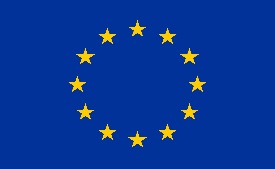 Information about the Company or Association – for the membership list and potential publication on the organisation web siteInformation about the Company or Association – for the membership list and potential publication on the organisation web siteName of the Company 
(in original language)Name of the Company (English)AddressPostal / Zip CodeTown / CityCounty / Province / StateCountryPhone number (w/ country code)E-mail(s)Website(s)Countries / Markets of the Company/Association Overall business focus and objectives of the CompanyOther Information to highlightPerson to contact for CIE related mattersPerson to contact for CIE related mattersFull Namee-mail address & telephonePosition within the CompanyMember agreementMember agreementAs an associate member of Cycling Industries Europe AISBL (CIE) our company/organisation agreesTo join CIE for the three years 2019, 2020 and 2021 (subject to the exit clause below)As an associate member of Cycling Industries Europe AISBL (CIE) our company/organisation agreesTo adhere to the statutes and bylaws of CIE which may from time to time be updated by procedures outlined in the statutes.As an associate member of Cycling Industries Europe AISBL (CIE) our company/organisation agreesTo pay the annual membership fee in line with the rules belowAs an associate member of Cycling Industries Europe AISBL (CIE) our company/organisation agreesTo authorize the use of our company/organisation name in publicity to promote the founding and the mission of CIESignature of authorized personName and dateAssociated membershipAssociated members support the work of CIE and can play an active role in its activities but do not have recognised rights and responsibilities within the statutesAssociated membershipAssociated members support the work of CIE and can play an active role in its activities but do not have recognised rights and responsibilities within the statutesCompanies Not trading in EuropeProviding products or services that do not specifically include cycling Agree to pay a membership fee based on the following tableTrade Associations and other non-profit organisationsCIE is a representative organisation of companies trading in Europe. Trade associations are welcome to join CIE as associates but not as an alternative to individual companies joining CIE directly.Where a trade association represents companies that are not also members of CIE the CIE board reserves the right to determine a membership fee in line with number and size of companies represented by that association. If individual companies join CIE the fee can be adjusted to recognise the contribution.Please provide the following information to determine your membership feeHow many members does your association have?Approximately what is the annual turnover of the companies in your association in the European cycling market, or the estimated market value of your sector in your country?What is the turnover of your association?How many of your member companies are already Full Members of Cycling Industries Europe?Exit arrangementTo recognise the commitment of  members and to build stability for the new organisation we ask for a three your commitment from members joining in 2019Exit arrangementTo recognise the commitment of  members and to build stability for the new organisation we ask for a three your commitment from members joining in 2019In the event that the organisation is unable to continue membershipThe company agrees to give 12 months’ notice and payment of the amounts committed (or pro-rata amount if not a full calendar year) up to the date of exit.